SELECTED OUTGOING EMAILS OF DR UMAR ELAHI  AZAM – FOR  THE YEAR 2014FROM THE ARCHIVE OF DR UMAR ELAHI AZAMVol. 8MANCHESTER, UKAPRIL 2014request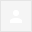 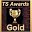 Salam , can u tell other people to request from me  also, Sameer ie friends & relatives.  Dr UmarOn 18 Apr 2014 11:20, "Sameer Shaikh" <sameer.shaikh892705@gmail.com> wrote:walekumassalam i'll definetely inform to all my colleagues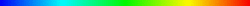 (no subject)??????? What is your MessageThe holy Quran (Electronic)Assalamu Alaikum w.r.Plz send it in Urdu Translation at my address below:Islamic Academy, Deoband, Distt. Saharanpur U.P. PIN 247554Contact: 01336222231SALAM, BRS SALAH AND BURHAN.  PLEASE SEND THE HOLY QURAN WITH URDU TRANSLATION AND ISLAMIC BOOKS TO BR AYAZ QASMI IN INDIAISLAMIC ACADEMY,  DEOBAND, DISTRICT SAHARANPUR, UTTAR PRADESH PIN 247554,INDIATEL. 0133622231 PLEASE SEE FORWARDED MAIL.  JAZAKALLAH.  DR UMARSoft copyAssalmo alaikumPls send me soft copy of durood sharing.RegardsShahbaz ahmadWA LAIKUM SALAMWILL DO IN A FEW MINUTES, BR SHAHBAZ. WILL YOU USE MY SITE:http://powerofdurood.weebly.com AND THEN SIGN MY GUESTBOOK WITH YOUR SINCERE COMMENTS?DR UMARwe need you help of translated qurans and non translated quransAssalaam-o-alaikum warahmatullahi wa barakatuhu

dear brothers in islam
we hail you greating in islam
we have see the good deeds you are given the islam naighbohood

we are alsoa
abrothrer hood ogrganaisation in africa
ghana inside the city kumasi , our reason of contacting you is that we are also spreading the word fo allah
so we need you help of translated qurans and non translated qurans so we can help buit agret islam foundation and allah will suerlly bless you .

you brother / haruna rashid umar

post Addriss is /
al irshad al khairiya association
p o box ks 13784 adum
kumasi -ghana
hairiya784@yahoo.com
233245854237+SALAM, BRS SALAH AND BURHANPLEASE SEND THE HOLY QURAN AND ISLAMIC BOOKS TO BR HARUNA IN GHANA [PLEASE SEE FORWARDED MESSAGE].  JAZAKALLAH.  DR UMARasalamualik warahmatullahi just saw your information ontopx. About giving free quran it will be
a joy to my soul if i had to get acces to one of ur quran.... May
Allah belles and put in mercy in your job... You can send me
through....... P.o.box.nw375.nsawam-Ghana... Am hussein... AsalamualikWA LAIKUM SALAM, BR SANNITHANK YOU VERY MUCH FOR YOUR BEAUTIFUL EMAIL.  I AM GOING TO EMAIL YOU THE ELECTRONIC HOLY QURAN IN ARABIC AND ENGLISH IN THE NEXT FEW MINUTES.  PLEASE EMAIL ME AGAIN IF YOU NEED THE QURAN IN HAUSA LANGUAGE OR YOURUBA OR EVEN WOLUF LANGUAGE.I'M AFRAID YOUR POSTAL PO BOX ADDRESS CANNOT BE ACCEPTED BY EGYPT AND TURKEY TO SEND YOU THE FREE PRINTED QURAN AND ISLAMIC BOOKS.  YOU NEED TO SUPPLY YOUR FULL RESIDENTIAL ADDRESS AND A CONTACT TEL. NO. ALLAH'S BLESSINGS ON YOU!DR UMAR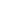 Salam, Brs Salah and Burhan, will you accept Br Sanni's PO Box address in Ghana for posting the Holy Quran in Arabic and Hakikat Kitabevi books?  Please see forwarded message.  JazakAllah.  Dr Umaryes brother inshaAllah
and i have question brother,
who is brother burhan and from where he sending books?
i am waiting your reply,
assalamo alecomThere is no god but Allahand Mohamed is the messenger of Allahfor free islamic books down loadhttp://www.islamic-invitation.comThe biggest Site for Muslim and Christian Dialoguehttp://www.chatislamonline.orgmohamedshrok2005@yahoo.commohamedshrok@hotmail.com    my mobile    ( +201220642936 )
        This telephone for dawah work with brothers only
         and for sisters they can send me message at my E-mail SALAM, BR SALAHBR BURHAN KILIC IS FROM TURKEY AND THE ORGANISATION IS HAKIKAT KITABEVI WHICH SENDS ISLAMIC BOOKS ALL OVER THE WORLD AS YOU DO.. MORE DETAILS AND LINKS ARE ON MY WEBSITE:   free-holy-quran.weebly.com    YOU CAN ASK BR BURHAN DIRECTLY:     burhankilic23@hotmail.comFREE ELECTRONIC QURANASSALAMU ALAIKUM,PUTTING  A REQUEST TO FOR FREE ELECTRONIC QURAN.JAZAK ALLAHWa laikum salam, what language(s), Br Emaduddin?   Dr UmarEnglish, Urdu, Hindi, Arabic...Reply forward messagesalam, br salahis it possible for you to send the bengali translation of the holy quran to br asraf?  [please see forwarded message].  jazakallah.  dr umari sent brother There is no god but Allahand Mohamed is the messenger of Allahfor free islamic books down loadhttp://www.islamic-invitation.comThe biggest Site for Muslim and Christian Dialoguehttp://www.chatislamonline.orgmohamedshrok2005@yahoo.commohamedshrok@hotmail.com    my mobile    ( +201220642936 )
        This telephone for dawah work with brothers only
         and for sisters they can send me message at my E-mail JAZAKALLAH KHAIRRequesting soft copy of Bengali Quran.Assalamu Alaikum...Respected sir,I humbly request plz send me a soft copy of Bengali holy Quran.Md.Asraf MirzaWest BengalIndia.Sent from Samsung MobileSalam, Asraf   In the recent past did u ask me to put in à request on ur behalf to Egypt and Turkey for the printed Holy Quran and Islamic books?  Dr Umarquran software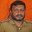 Send the softwareIn what language(s), Hassan?tafseer ibne katheer urdu - audio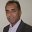 Mohtarim Brother!Assalamu Alaikum w Rahmatullahe w Barakatuh,I've tafseer Ibne Katheer urdu in PDF format. I've an ailing aunt and owing to her old age, she is not able to read it through hard copy or even PDF. That is why I'm looking for this tafseer in audio/mp3 format. Can u help me.Regards,WA LAIKUM SALAM, BR LASHARIMAY ALLAH BLESS YOUR AUNT AND GIVE HER MANY MORE YEARS OF LIFE!THE AUDIO FILE IS ATTACHED.DR UMARIslamic book requestAssalamalaikum sir,reference with posted in your website regarding about Free Islamic books disrtibuting by world wide. I am requesting you to kindly send some quran english copies  to me. it will be improve my knowldege about Islam that i can be helpful me to teach some other my friends and coligues also.kindly send these books to below AddressSk. Karimulla s/o BashaChakalipalemINDIAM# 8801428329regardssk.karimullaSalam, Brs Salah and Burhan, please send the Holy Quran and Islamic books to Br Karimulla in Andhra Pradesh (À.P.), India.  Jazak Allah.Electronic quranAsslam sand me quran in English to Curepipe MauritiusWA LAIKUM SALAM, BR FAZALTHE SUBJECT OF YOUR MESSAGE IS 'ELECTRONIC QURAN' BUT THEN YOU GIVE ME YOUR POSTAL ADDRESS AS IF YOU WANT THE PRINTED QURAN.  I AM GOING TO SEND YOU THE ELECTRONIC HOLY QURAN IN ENGLISH AND ARABIC.  WOULD YOU STILL LIKE ME TO ARRANGE THE PRINTED HOLY QURAN FOR YOU FROM EGYPT?DR UMARSALAM, BRS SALEH AND BURHAN, PLEASE SEND THE HOLY QURAN AND ISLAMIC BOOKS TO BR FAZAL IN MAURITIUS [PLEASE SEE FORWARDED MAIL].  JAZAKALLAH.  DR UMAR---------- Forwarded message ----------
From: Fazal Bahemia <fazalbahemia@gmail.com>
Date: Fri, Jan 17, 2014 at 7:43 AM
Subject: Electronic quran
To: softcopyofquran@gmail.com
Asslam sand me quran in English to: 6b Sir Winston Churchill Street Curepipe MauritiusPlease indicate your complete postal addressBr Burhan, That IS Br FAZAL's    COMPLETE address because Mauritius is a Very Small Island in the Indian Ocean And so postal addresses are very simple.  Dr Umar(no subject)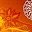 ??????????????????WHAT'S YOUR MESSAGE, SAFIHA?(no subject)Assalamu Aliequm    Dear brother,     I want to teach quran online. I know urdu very well and i also know portugues and english. I will be very great ful to u if u give me any auportunity to teach Quran. One i have timing problem I m a housewife & a working woman also but I wil manage. Thank uWA LAIKUM SALAM, DEAR SISTER SAFIHAPLEASE CONTACT THE FELLOW MUSLIMS AT:http://al-quraninstitute.co.uk/about-us/quran-teacher-job/I WILL SEND YOU VALUABLE ISLAMIC E-RESOURCES, INCLUDING THE GLORIOUS QURAN, IN SEPARATE EMAILS IN A FEW MINUTES.DR UMARRequest the free entire electronic Holy Quran from me in any major world language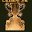 Assalamu Alaikum,Request the free entire electronic Holy Quran from me in any major world language……including Portuguese, Spanish, Urdu, Indonesian, Malay, Hindi, Bengali, English, Russian, Yoruba etc. etc.Send a Request to me at:softcopyofquran@gmail.comstating the language[s] of your choice and please allow up to 24 hours for the Holy Quran to be sent to you [I wait for the various Requests to come in before emailing at the end of the day].Dr Umar Elahi Azamhttp://powerofdurood.weebly.comUpdate (12/12/2013):  More than 7,000 Entire Holy E-Qurans since 2010 have been distributed by me including the following  languages: Arabic, English, Urdu, Bangla, Hausa, Mindanao (Filipino), Yoruba, Chinese, Russian, Woluf, French, Japanese, Spanish, Polish, Korean, Tamil, Turkish, Hindi and Malay.ONCE YOU REQUEST THE HOLY QURAN IN ANY LANGUAGE, YOU WILL  AUTOMATICALLY  BE SENT OTHER VALUABLE ISLAMIC E-RESOURCES TOO E.G. 1435 CALENDAR, DIAGRAM OF THE PROPHET'S [S.A.W.] FAMILY TREE.Can the copy be used for commercial purpose?Salam, I suppose so because the PDF file is in the public domain and, as such, there is no copyright, & if customers are willing to pay, why not distribute the Holy Quran commercially? What languages would you like?Salam,

English and Russian please.need, soft copy of quran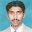 hello...i need soft copy of holly quran and all the books of ahadith with translation(urdu or english)...if you have, kindly send me in email,thanks for your co-operationSALAM, IFTIKHARPLEASE DOWNLOAD 8 FILES OF SAHIH BUKHARI HADITH FROM THIS LINK:http://www.quranurdu.com/sahih_bukhari/AND 6 VOLUMES OF SAHIH MUSLIM HADITH FROM HERE:http://www.quranwebsite.com/hadith/complete_sahih_muslim.htmlALLAH'S BLESSINGS BE ON YOU.DR UMARPlease send me a copy of the Quran thank you.Please send me copy of the Quran, thank you. My email address is iffatanwar@virginmedia.com .
Yours sincerely,Ok, Arabic, Urdu or English?  Or all 3?  Dr UmarQuraan soft copy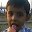 Dear BrotherAssalam allycum Pl send me copy..ThanksWa laikum salam, in which language(s), Br Ata?Asslam alycum,Quraan in orignal launguage as arabic for reading Book on my laptop.AtaPlease sendBr Ata, please email me the Arabic with Urdu Quran e Karim that u are distributing.  JazakAllah.  Dr Umar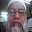 Sir,Assalamalekum wa Rahmatullah.We do not send holy quran by post and the file is too big to be forwarded by email.You can collect it from our office  at 18, Zakaria Street, Ground Floor, Kolkata – 700073on any working day between Office hours.The Quran we distribute mainly to non-muslims is in Arabic Text with English translation and not in urdu with Arabic Text.What about the equran that you said you are distributing?Wa assalam.With regardsATAUR RAHMANFrom: QURAN DISTRIBUTION [mailto:softcopyofquran@googlemail.com] 
Sent: 15/Dec/2013 11:56 AM
To: ataur.rahman65@gmail.com
Subject: Please sendSALAM, I SENT YOU LOTSOF RESOURCES INCLUDING SEVERAL DIFFERENT FILES OF THE e- QURAN.  HAVE YOU NOT SEEN THE EMAILS?  I'M ATTACHING EVIDENCE - PLEASE SEE PROOF!   DR UMARRe: Distribution of QuranSALAM, BR ATA
MAY ALLAH GIVE YOU A LONG AND HEALTHY LIFE TO CONTINUE TO DISTRIBUTE THE HOLY QURAN!  I HAVE A FEW HOURS AGO SENT YOU THE BENGALI AND URDU TRANSLATION FILES OF THE HOLY QURAN.  IF YOU NEED MORE E.G. KASHMIRI, PLEASE TELL ME OR TAKE LOTS OF LANGUAGE TRANSLATIONS FROM QURANDOWNLOAD.COM  MAY ALLAH GIVE YOU JANNAT AL FIRDAUS AS YOUR HOME IN THE HEREAFTER!  AMEEN.   DR UMAR(no subject)SALAM, SYED???  WOULD YOU LIKE THE HOLY QURAN IN URDU, ENGLISH OR HINDI?DR UMARSoft copy of Qur'an MajidKindly oblige me with one  copy in English. Sabih Hasan. A 38, Noman Heaven, Gulistan Johar No: 15. KarachiSALAM, BRS SALEH AND BURHAN, PLEASE SEND THE HOLY QURAN [ENGLISH] AND ISLAMIC BOOKS TO BR MOHSIN IN PAKISTAN [PLEASE SEE FORWARDED MESSAGE].  JAZAKALLAH.  DR UMARFree entire electronic holy quranSalam, do u want Quran in Urdu?  Dr UmarFW: Request the free entire electronic Holy Quran from me in any major world language!!!!From: mamra [mailto:mamra@mweb.co.za] 
Sent: 14 November 2013 03:24 PM
To: 'Abu Sayeed M M Rahman'
Subject: RE: Request the free entire electronic Holy Quran from me in any major world language!!!!Will appreciate a soft copy in english transalation .   which translation are u using.WslmMohamed…………………………………………………………………………………………………………………….Salam, Mohammed Marmaduke Pickthal, will send within 24 hours along with other valuable Islamic resources.  Dr UmarWalaikum  Assalam
I  am  unable  to  Download  as  directed.
Shall  circulate  your  email  address  amongst  the  participants.
They  provide  too  many printed  copies  of  BIBLE  and  charge  nothing.
Unfortunate  as  it  is  we  have  -plus  hundred  expensive  MOSQUES  in  Greater  Toronto  Area.  Every  one  is  in  search  of  JANNA.  Let  me  tell  you  as  per  Quran ul  Hakeem  all  those  who  served  his  creatures  are  vulnerable  to  enter  the  ETERNAL  LIFE.
Personally  I  do  not  seek  any  Advance  reservation  for  Janna  for  a  human.
What  I  am,  doing  is  my  duty.  Thank  you   and  do  not  wish  to  get  any  reward  from  any  human  being.  :....  Tariq Khan.
 Date: Fri, 8 Nov 2013 22:38:03 +0000Subject: YOUR COMMENTS DESPERATELY NEEDED!!!!!!!!!!!!!!!From: softcopyofquran@googlemail.com
To: ukhti1992@gmail.com; primegrafix@gmail.com; medicare.oman@gmail.com; abdulmatinjnu@gmail.com;shareefraza@gmail.com; mahin436@gmail.com; m.anwarkhalid@yahoo.com; fati_ash24@hotmail.com;agboghaiyemeh2007@yahoo.com; Ahlesunnat@rehmat-e-alam.com; amberambo@live.co.uk; rraza92@gmail.com;farrukhkazmi@iuk.edu.pk; jibransaleembutt_1@hotmail.com; bak116ster@gmail.com; maliknaveed@gmail.com;azhar2893@hotmail.com; tariqkhanteekay@hotmail.com; goharzaman257@gmail.com; astroshoumo@gmail.com;javedfwazir@gmail.com; info@islamictheatre.com; mrjunaid@gmail.com; anwar.hossain@chemor-bd.com;hussein.mahrouqi@gmail.com; noori@rehmat-e-alam.com; mateenkh@gmail.com; akhader@tsb.toyota.co.zaUnable to download WHAT, Br Tariq?Apr 18 (7 days ago)Apr 20 (5 days ago)Apr 20 (5 days ago)Mar 25Mar 25Mar 19Mar 19Mar 2Mar 2Feb 22Feb 22Feb 16Feb 16Feb 17Feb 17Feb 17Feb 8Get your own FREE website, FREE domain & FREE mobile app with Company email.  Know More >Feb 8Feb 9Feb 5Assalamu Alaikum.. 
Respected sir,
In my last message I requested for Islamic literature & holy Quran.But I have got literature from Turkey .But I did not get holyQuran(Bengali version) from Egypt.
Salam
Md.Asraf MirzaSent from Yahoo! Mail on AndroidFeb 5Feb 6Feb 6Feb 3Feb 5Feb 5Feb 5Jan 30Jan 30Feb 3Feb 3Jan 17Jan 17Fazal BahemiaJan 17Jan 18Jan 19Jan 20Jan 16Jan 17Jan 16Jan 16Jan 15Jan 15Jan 16Jan 16Jan 9Jan 912/28/1312/28/1312/16/1312/16/1312/16/1312/15/1312/15/1312/15/13from: QURAN DISTRIBUTION <softcopyofquran@googlemail.com>to: Ataur Rahman <ataur.rahman65@gmail.com>
date: Sun, Dec 15, 2013 at 5:00 AMsubject: Re: Distribution of Quranmailed-by: googlemail.com12/15/1312/9/1312/9/1311/22/1311/22/1311/14/1311/14/1311/14/13from: QURAN DISTRIBUTION <softcopyofquran@googlemail.com>to: mamra <mamra@mweb.co.za>
date: Thu, Nov 14, 2013 at 1:53 PMsubject: Re: FW: Request the free entire electronic Holy Quran from me in any major world language!!!!mailed-by: googlemail.com11/14/1311/8/1311/8/13